День женского служения9 июня 2018 г.«Благословлены, чтобы быть благословением»Автор – Динора РивераДиректор отдела женского служенияИнтерамериканский дивизион Церкви адвентистов седьмого дня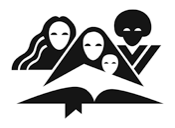 Подготовлено отделом женского служенияГенеральной конференции Церкви Адвентистов Седьмого дня12501 Old Columbia PikeSilver Spring, MD 20904Department of Women’s Ministries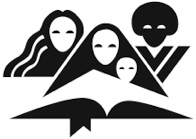 General Conference of Seventh-day Adventists12501 Old Columbia PikeSilver Spring, MD 2090429 января 2018 г.Дорогие сестры-лидеры!Приветствую вас с радостью! Какое это преимущество - путешествовать из страны в страну и иметь возможность участвовать в различных программах и проектах по женскому служению! Бог благословляет ваше посвящение, вашу преданность делу, ваше желание и стремление - служить Ему и ободрять других на служение. И, в свою очередь, вы также являетесь благословением для вашей паствы.Хочу выразить благодарность директору отдела женского служения Интерамериканского дивизиона М. Диноре Ривера за прекрасный рассказ о том, как Сонамитянка благословляет Елисея и сама становится благословением для других, в том числе и для нас, читающих об этой истории в 21 веке. Хочется напомнить, что Авраам был благословлен Господом, чтобы стать благословением для других: «...и благословлю тебя… и будешь ты в благословение; Я благословлю благословляющих тебя… и благословятся в тебе все племена земные» (Бытие 12:2,3). Какое наследие благословения в Аврааме! Теми же благословениями, которыми была одарена Сонамитянка, обладал Авраам.Авраам следует традиции гостеприимства, когда с готовностью служит своим трем гостям. Он по традиции не высказывает недовольства, когда ему достается земля, которую не выбрал Лот. Он демонстрирует пример спокойствия перед лицом опасности и доверия Богу своей готовностью спасти своенравного племянника и действовать совместно со своими политическими союзниками. Он оставляет нам в наследие пример упорства, ходатайствуя за города Содом и Гоморру.В свою очередь, Авраам получает в обещанном сыне, Исааке, и бесчисленных потомках обильные благословения сверх меры, хотя он и уверен, что слишком стар для этого. Он благословлен гораздо большим наделом обетованной земли, хотя на первый взгляд кажется, что Авраам больше потерял, чем приобрел, предоставив Лоту возможность сделать выбор первым. Он благословлен политическими союзниками, которые помогают ему разбогатеть, несмотря на то, что он обманывает некоторых из них. Он благословлен спасительной работой своего будущего потомка, Иисуса, который искупит верных наследников обетования, хотя Авраам и отступил от Божьего плана в отношении наследника.Мы можем и не быть таким ярким примером благословения окружающим, как Сонамитянка, но история Авраама дает нам надежду. Благословение не зависит от наших заслуг; оно дается потому, что Бог велик и милостив.Да благословит вас Бог, чтобы вы были благословением для других!Отдел женского служения ГКОб автореМ. Динора Ривера «Благословлены, чтобы быть благословением» М. Динора Ривера работает директором отделов женского и детского служения Интерамериканского дивизиона Адвентистов Седьмого дня более двадцати лет. В 2005 г. она была назначена помощником директора отдела служения детям и подросткам, а в 2010 г. стала директором. В 2015 г. Динора Ривера была избрана директором женского служения.  Ривера много пишет для детей. Среди ее сочинений есть такие, как «Средства для вечной красоты» (Kit for Eternal Beauty) и «Мои туфельки тесны» (My Little Shoes are Tight) [Los zapatitos me aprietan]; программы для каникулярной библейской школы; рассказы для детей, в том числе «Строим для вечности» (“Building for Eternity”), «Растем, как Иисус» (“Growing Up Like Jesus”), «Шаг за шагом со Христом» (“Step by Step with Jesus”), «Мир цвета» (“A World of Colors”) и многочисленные статьи и проповеди.Интересы Риверы включают в себя изучение Библии, управление офисом, сотрудники которого говорят на двух языках, персонал и организационное лидерство.Ривера любит писать книги и статьи, исследовать культурные различия, наслаждаться закатами и величием океанов, а также музыку. Она любит скромный уклад жизни и свою семью. Но больше всего она любит Бога, дающего все блага.Динора Ривера родилась в Санто-Доминго, Доминиканская республика, и вышла замуж за Эдвина К. Ривера, который работает на производстве видеографики, М. Динора Ривера - мать четверых детей и бабушка пяти внуков.Порядок богослуженияБогослужение“Благословлены, чтобы быть благословением”Момент размышления о Божьем благословенииПризыв к поклонениюБиблейский текст: Луки 1:28, 29: «Ангел, войдя к ней, сказал: радуйся, Благодатная! Господь с Тобою; благословенна Ты между женами. Она же, увидев его, смутилась от слов его и размышляла, что бы это было за приветствие».Гимн для открытия:  № 90 «За ясное небо, за солнечный свет» Молитва пастораПризыв к сбору добровольных даров и десятинДетский рассказ: “Со мной Бог”Музыкальный номер: “Я знаю Бог печется обо мне” Проповедь: “Благословлены, чтобы быть благословением”Гимн для закрытия: #319 “Благодарю за все благодеянья»Молитва для завершения богослуженияМомент размышления о Божьих благословенияхВведение«Момент размышления о Божьих благословениях»Сегодня перед тем, как мы начнем наш разговор на тему «Благословлены, чтобы быть благословением», я приглашаю вас уделить минуту тому, чтобы взглянуть на одно из совершенных и прекрасных благословений Христа, предназначенных для вас.В следующие пять минут выберите только ОДНО из Его благословений ниже. Затем (а) прочитайте краткую справку, сопровождающую библейский отрывок, (б) посмотрите на себя честно в свете этого благословения и (c) в тишине поделитесь с Иисусом своими наблюдениями и личными нуждами.Вариант 1: Благословение порядка. Иисус делает все очень организованно (см. Бытие 1:1-5).Для каких неупорядоченных областей вашей жизни вы хотели бы Его помощи и благословения? Что бы вы хотели с Божьей помощью изменить или адаптировать, чтобы жить с большим порядком и более организованно?Вариант 2: Благословение необходимых границ. Иисус устанавливал личные границы в отношении Себя, чтобы (а) Его действия всегда согласовывались с волей Отца, а также (б) чтобы Его собственные потребности удовлетворялись, и у Него было достаточно сил быть благословением для других (см. От Луки 4:42, 43).В какой области вашей жизни требуется Божье благословение, чтобы установить здоровые личные границы и быть большим благословением для других? Какие границы необходимо установить для того, чтобы предотвратить истощение ваших ресурсов в служении?Вариант 3: Благословение сострадания. Сострадая людям, Иисус удовлетворял их нужды (см. От Матфея 14:14).Вы непосредственно оказываете влияние на пять ближайших к вам людей (и можете быть для них особым благословением). Напишите имена этих людей и подумайте о том, как вы можете быть благословением для каждого из них в течение следующего месяца. Расскажите Иисусу о них и попросите Его помочь и благословить ваши усилия.1.__________________________________2. _________________________________3._________________________________4._________________________________5._________________________________Вариант 4: Благословение настойчивости. Иисус упорно продолжал трудиться, пока не достиг цели, которую Отец определил для Его жизни (см. От Иоанна 17:14).Расскажите Иисусу в молитве прямо сейчас о ситуациях, в которых вам нужна Его помощь, чтобы проявить настойчивость и выполнить работу, которую Он вам дал.Проповедь: Благословлены, чтобы быть благословением«Благословлены, чтобы быть благословением»Автор: М. Динора РивераВступлениеКнига «Девушка без имени» (The Girl with No Name ) рассказывает об удивительной истории Марины Чепмен, которая столкнулась с невероятными трудностями, когда ее похитили из дома, а затем оставили в джунглях Колумбии. Ей было всего четыре или пять лет, когда ей пришлось учиться выживать у капуцинов в джунглях. Она научилась у них добывать пищу и другим их повадкам. Не имея никакой связи с другими людьми, Марина разучилась говорить, а также потеряла осознание себя, как человека, поскольку долгое время жила в джунглях, пристав к стае капуцинов. Каким-то образом она пережила это испытание.Через пять лет после того, как ее бросили в джунглях, Марина была «спасена» охотниками, которые отвезли ее в большой город и продали недобросовестным людям. После нескольких лет жизни в одной семье, сопровождавшихся насилием и жестоким обращением, совершенно нищая Марина была, наконец, действительно спасена семьей, жившей по соседству, которая правильно определила ее тяжелое положение. Спустя некоторое время вся семья переехала в Англию, взяв с собой удочеренную Марину.Марина испытала большое благословение, когда ее спасла любящая семья. Теперь, вместо того, чтобы учиться повадкам маленьких обезьян в джунглях, Марина могла наблюдать, испытать на себе, а также научиться образу жизни, принятому в заботливой семье, которая пришла ей на помощь. Благословения, которые эта семья принесла в жизнь Марины, в конце концов привели к тому, что девушка начала передавать их другим. Сегодня Марина - любящая жена (ее муж - ученый на пенсии), мать-опора для своих двух взрослых детей и счастливая бабушка троих внуков. Она воспользовалась своим великим благословением, чтобы стать благословением для других.В каком-то смысле история Марины о том, как она была благословлена, чтобы быть благословением, похожа на истории многих женщин. На протяжении веков безымянные женщины сталкивались с большими проблемами. Тем не менее, те, кто испытал и увидел благословения в своей жизни, несмотря на трудности, стали сильнее и получили более ясное понимание того, кто они.Конечно, величайшие победы переживают те христиане, которые лично встретились с Иисусом и подражают Ему. Они с благодарностью восприняли Его благословения, и ищут способы, как их собственные благословения могут принести пользу другим.Сегодня утром мы рассмотрим истории двух женщин из Нового и Ветхого Завета. Их жизнь является великолепным примером того, как человек может быть благословлен, чтобы быть благословением.
Благословенная женщина из Нового ЗаветаТекст Священного Писания, на котором будет строиться сегодняшняя проповедь, ведет нас в скромную обитель и сердце молодой крестьянки. У нее не было устремлений к великим подвигам. Фактически, патриархальная культура, в которой она воспитывалась, не возлагала больших надежд на женщин, и тем более на бедных молодых крестьянок. Но эта молодая девушка по имени Мария, имела глубокую любовь, доверие и послушание Богу.В соответствии с Евангелием от Луки «Ангел, войдя к ней, сказал: радуйся, Благодатная! Господь с Тобою; благословенна Ты между женами. Она же, увидев его, смутилась от слов его и размышляла, что бы это было за приветствие (Луки 1:28, 29). Какой особый момент в жизни Марии! С ней был Бог и желал благословить именно ее особым образом! Давайте прочитаем слова ангела еще раз: «Господь с Тобою; благословенна Ты между женами» (Луки 1:28, курсив добавлен). Хотя для Марии это было удивительно, Сам Бог избрал ее для особой цели. А если бы не так, то зачем иначе Он послал ангела, чтобы рассказать ей об этом особом благословении? Бог выбрал ее!Кроме того, мы замечаем, что Мария была встревожена словами ангела. Она была очень обеспокоена. Для меня это означает, что она не ожидала, что будет благословлена таким образом. Она и не думала никогда, что будет избрана Богом среди всех других молодых женщин в Израиле для самой важной миссии.Только представьте… Мария уже была обручена с плотником. Вероятно, она предполагала, что когда-нибудь станет матерью. Но она и не мечтала стать матерью Сына Божьего!В своем великом смирении Мария не чувствовала себя достойной такой миссии. И, конечно, она до конца не понимала, что это благословение повлечет за собой. Тем не менее, поскольку она любила Бога и хотела повиноваться Ему, она согласилась позволить Ему использовать свою веру и отдала свое тело, чтобы помочь исполнить Его волю к спасению человечества.Внезапно - из-за этого благословения от Бога - Марии пришлось полностью поменять свою жизнь, подобно тому, как это сделала Марина Чепмен. Теперь Мария должна была проявить больше веры, чем когда-либо, чтобы испытать, что значит быть матерью Бога на земле. Она знала, что столкнется с большими трудностями. Но сознавала ли она, что, подчиняясь Божьему руководству, она позволяет Богу использовать это неожиданное для нее благословение ради благословения бесчисленного множества других людей?В любом случае, Бог дал Марии уникальную роль, конечной целью которой было сделать Марию благословением благодаря благословению, которым Он наделил ее. Мария была полностью покорна Богу и Его руководству.А приняли бы это благословение с Небес мы с вами, если бы оказались на месте Марии? Что мы готовы принести в жертву Богу, чтобы Он мог использовать нас так, как мы и представить себе не можем?Часто благословения приходят с обязанностями, и эти обязанности не всегда легко исполнять. Готовы ли вы и я не только принять Божьи благословения, но и рискнуть нести их - в Его силе – вплоть до того, чтобы стать благословением для окружающих?Наследие Марии, оставленное намКак мы видим из опыта Марии, Бог определенно использует Свои благословения, которые дает нам, чтобы благословить других, даже когда мы не ясно видим, как Он это делает. Женщины и мужчины могут так многому научиться из опыта Марии и ее смиренного ответа Богу и готовности принять Его благословения. Мария оставляет нам пример подчинения воле Бога - даже перед лицом большой неопределенности.Благословенная женщина из Ветхого ЗаветаТеперь давайте посмотрим на женщину в Ветхом Завете, которая испытала на себе благословение Божье и стала благословением для других. Откройте со мной 4 книгу Царств, главу 4. В стихах с восьмого по тридцать седьмой мы читаем рассказ о другой женщине. Мы даже не знаем ее имени. Но Бог также использовал ее для того, чтобы она стала благословением для других.Пророк Елисей называет эту молодую женщину Сонамитянкой, потому что она была из города Сонам. В Библии не говорится о внешней красоте, героических поступках или ее положении. Ее, как и Марию, характеризуют как смиренную женщину, открытую для Божьего руководства. Она также была бездетной женой преуспевающего фермера.Давайте прочитаем историю, начиная с восьмого стиха.8. В один день пришел Елисей в Сонам. Там одна богатая женщина упросила его к себе есть хлеба; и когда он ни проходил, всегда заходил туда есть хлеба. 9. И сказала она мужу своему: вот, я знаю, что человек Божий, который проходит мимо нас постоянно, святой;10. сделаем небольшую горницу над стеною и поставим ему там постель, и стол, и седалище, и светильник; и когда он будет приходить к нам, пусть заходит туда.11. В один день он пришел туда, и зашел в горницу, и лег там,12. и сказал Гиезию, слуге своему: позови эту Сонамитянку. И позвал ее, и она стала пред ним.13. И сказал ему: скажи ей: «вот, ты так заботишься о нас; что сделать бы тебе? не нужно ли поговорить о тебе с царем, или с военачальником?» Она сказала: нет, среди своего народа я живу.14. И сказал он: что же сделать ей? И сказал Гиезий: да вот, сына нет у нее, а муж ее стар.15. И сказал он: позови ее. Он позвал ее, и стала она в дверях.16. И сказал он: через год, в это самое время, ты будешь держать на руках сына. И сказала она: нет, господин мой, человек Божий, не обманывай рабы твоей.17. И женщина стала беременною и родила сына на другой год, в то самое время, как сказал ей Елисей.18. И подрос ребенок и в один день пошел к отцу своему, к жнецам.19. И сказал отцу своему: голова моя! голова моя болит! И сказал тот слуге своему: отнеси его к матери его. 20. И понес его и принес его к матери его. И он сидел на коленях у нее до полудня, и умер.21. И пошла она, и положила его на постели человека Божия, и заперла его, и вышла,22. и позвала мужа своего и сказала: пришли мне одного из слуг и одну из ослиц, я поеду к человеку Божию и возвращусь.23. Он сказал: зачем тебе ехать к нему? сегодня не новомесячие и не суббота. Но она сказала: хорошо. 24. И оседлала ослицу и сказала слуге своему: веди и иди; не останавливайся, доколе не скажу тебе. 25. И отправилась и прибыла к человеку Божию, к горе Кармил. И когда увидел человек Божий ее издали, то сказал слуге своему Гиезию: это та Сонамитянка. 26. Побеги к ней навстречу и скажи ей: «здорова ли ты? здоров ли муж твой? здоров ли ребенок?» — Она сказала: здоровы.27. Когда же пришла к человеку Божию на гору, ухватилась за ноги его. И подошел Гиезий, чтобы отвести ее; но человек Божий сказал: оставь ее, душа у нее огорчена, а Господь скрыл от меня и не объявил мне.28. И сказала она: просила ли я сына у господина моего? не говорила ли я: «не обманывай меня»?29. И сказал он Гиезию: опояшь чресла твои и возьми жезл мой в руку твою, и пойди; если встретишь кого, не приветствуй его, и если кто будет тебя приветствовать, не отвечай ему; и положи посох мой на лицо ребенка.30. И сказала мать ребенка: жив Господь, и жива душа твоя! не отстану от тебя. И он встал и пошел за нею.31. Гиезий пошел впереди их и положил жезл на лицо ребенка. Но не было ни голоса, ни ответа. И вышел навстречу ему, и донес ему, и сказал: не пробуждается ребенок.32. И вошел Елисей в дом, и вот, ребенок умерший лежит на постели его. 33. И вошел, и запер дверь за собою, и помолился Господу. 34. И поднялся и лег над ребенком, и приложил свои уста к его устам, и свои глаза к его глазам, и свои ладони к его ладоням, и простерся на нем, и согрелось тело ребенка. 35. И встал и прошел по горнице взад и вперед; потом опять поднялся и простерся на нем. И чихнул ребенок раз семь, и открыл ребенок глаза свои. 36. И позвал он Гиезия и сказал: позови эту Сонамитянку. И тот позвал ее. Она пришла к нему, и он сказал: возьми сына твоего. 37. И подошла, и упала ему в ноги, и поклонилась до земли; и взяла сына своего и пошла.Какая восхитительная история! Давайте посмотрим, какими личностными качествами обладает Сонамитянка.У Сонамитянки был дух самоотверженного служения, о чем свидетельствует гостеприимство, оказанное ею пророку (стихи 9 и 10). Эта женщина хотела приготовить «пастору» место, где он мог бы отдохнуть по приезде в свой город. Она имела почтение к служению Елисея и, не ожидая благодарности, посоветовавшись с мужем, предложила такое место Елисею. Она не выдвинула свое предложение на церковный совет, чтобы все знали о ее великодушии. Поэтому с согласия и при помощи мужа она построила отдельную комнату для Елисея. Ее служение осталось незамеченным окружающими, но не Богом. Итак, вот вопрос для каждой из нас. Какой акт бескорыстного служения - просто потому, что мы любим Бога, мы готовы совершить ради Него? Эти бескорыстные поступки могут не быть упомянуты в списке церковных отчетов, но они написаны на великом свитке Бога на небесах.Наследие Сонамитянки, оставленное намКак и Мария, земная мать Иисуса, Сонамитянка также оставила нам наследие.Во-первых, как мы уже видели, она оставила нам пример служения и гостеприимства. «И там Елисей часто отдыхал, наслаждаясь покоем и миром. Бог также не остался безучастным к доброте женщины. Она была бездетна, и Господь вознаградил ее гостеприимство тем, что даровал ей сына» (Эллен Уайт « Пророки и цари », стр. 237).Во-вторых, она оставила нам пример того, как можно быть довольной тем, что имеешь. Когда, в знак благодарности, Елисей предложил женщине походатайствовать о ней в правительстве, она заявила, что она довольна своей жизнью.Что бы вы и я попросили у Елисея, если бы у нас была такая возможность? Финансовая помощь? Большой дом или красивая одежда? Высокооплачиваемая государственная работа или стипендия на обучение в престижном учебном заведении? Но Сонамитянка была довольна тем, чем Бог обеспечил ее в жизни.У кого из нас такой дух? Или мы руководствуемся желанием иметь все, что есть у других и даже больше? У моего соседа очень дорогая машина. Мой автомобиль небольшой и относительно недорогой. Я довольна, потому что Бог удовлетворил мои потребности. Я могу использовать благословение моей маленькой машины, чтобы благословить других, кто нуждается в транспорте.Хотя мой дом достаточно большой, моя подруга недавно переехала в город и купила гораздо более просторный дом с бассейном. Однако у меня нет причин ей завидовать, потому что Бог усмотрел мои нужды. Я могу использовать благословение моего маленького дома, чтобы благословить других, которым нужно гостеприимство и убежище.В ситуации, когда мой муж, имея многолетний опыт работы, зарабатывает намного меньше, чем сотрудники гораздо моложе его, я не позволяю горечи и обиде войти в мою жизнь. Бог дал ему работу, и мы можем использовать доход, который у нас есть как благословение для нашей семьи и церкви.Кто-то однажды сказал, что «быть удовлетворенным не значит иметь все, что хочешь, это значит ценить все, что у тебя есть». Если мы недовольны тем, что у нас уже есть, мы никогда не будем довольны новыми вещами, которые получим. Бог не может благословить нас тем, с чем мы не сможем справиться.Может быть, Сонамитянка не была идеальной, но она была наполнена благодарностью и это «богатство» управляло ее духом.В-третьих, Сонамитянка оставила нам пример мира в сердце и доверия. Она не только имела внутренний мир, но она несла его окружающим. Несмотря на великую трагедию в жизни и неопределенность из-за внезапной болезни и смерти ребенка, у нее нашлись силы успокоить мужа. В этот момент тихой тоски и потери она верила, что Бог даст ей мир в сердце. В результате Бог помог ей сохранить ясность мышления и предпринять необходимые и уверенные шаги для получения помощи.А мы с вами обладаем таким же доверием Богу и Его силой, которые принесут мир и в наши сердца? Даже когда болезнь и потеря стучат в нашу дверь? Будем ли мы, как эта молодая женщина, жившая в древности, по-прежнему верить, что Бог все держит под контролем?В-четвертых, Сонамитянка оставила нам пример настойчивости. Она считала, что Елисей был человеком Божиим. Она верила, что Бог может совершить чудо через верного пророка. Вера и надежда в Божью силу подпитывали ее настойчивость. Ведомая Духом, она ухватилась за пророка Елисея, как Иаков, не отпускавший ангела, с которым боролся в самую темную ночь в своей жизни (Бытие 32:22-31). Бог вознаградил верную настойчивость Сонамитянки подобно тому, как Иисус хвалил людей, которых исцелил в Новом Завете за их настойчивую веру. Через Елисея Он воскресил ее сына к жизни. Сонамитянка знала, что Бог любит ее.Как писал апостол Павел много веков спустя: «Но все сие преодолеваем силою Возлюбившего нас. Ибо я уверен, что ни смерть, ни жизнь, ни Ангелы, ни Начала, ни Силы, ни настоящее, ни будущее, ни высота, ни глубина, ни другая какая тварь не может отлучить нас от любви Божией во Христе Иисусе, Господе нашем» (Римлянам 8:37-39).Подобно Сонамитянке, мы можем быть уверены, что ничто из того, что может постигнуть нас, не может отделить нас от любви Божьей. У Бога есть цель для каждого из нас. И Он изливает благословения в нашу жизнь. То, что мы делаем с этими благословениями и возможностями, - наша ответственность. Автор одного комментария к Библии писал: «Не отказываться от того, во что мы верим, является признаком решительности». Мы все испытывали соблазн отказаться от своих намерений, когда становилось слишком трудно идти по этому пути. Но каждый из нас должен просить Бога о решительной настойчивости Сонамитянки. И Он ответит на наши молитвы!ЗаключениеЗаканчивая наше размышление, позвольте мне напомнить вам кое-что. Как и Марина Чепмен, которую спасла любящая семья, как и покорная Мария, избранная, чтобы выносить в своем теле Сына Божьего, как и решительная Сонамитянка с крепкой верой, сын которой был возвращен к жизни из могилы, мы тоже получили благословения от Бога.Великие благословения! Восхитительные благословения! И теперь Божья воля в отношении нас заключается в том, чтобы мы были благословением для других.Вот что сделали сегодня женщины из этих трех историй. Марина продолжает благословлять свою семью и вдохновлять других. Смерть и сила воскресения Ребенка Марии, Иисуса, продолжают спасать для вечности всех тех, кто верит в Него. Рассказ о Сонамитянке - постоянное свидетельство об утешении, которое дает Бог, и верности (Перед своей смертью она даже поделилась своим свидетельством с царем, и Бог благословил ее еще раз! См. 4 Царств 8:1-6).Там, где мы находимся, Бог выбирает нас, дает нам искупление, благословляет нас и превращает нас в новое творение в Нем. Он дает нам новое имя: дочь Бога! Затем Он вооружает нас - мы, которые были так неописуемо благословлены, чтобы стать благословением для других. Удивительная, непостижимая благодать!Друзья мои, приглашаю вас сегодня принять Божий призыв. Если вы уже это сделали, сейчас самое подходящее время, чтобы обновить свое посвящение в ответ на Его призыв к вам. Он благословит ваше смирение, веру и решительность. Более того, через каждого из нас, как ни удивительно, Бог благословит наши семьи, наши церкви, наши общины и даже наши народы. Его Дух проявится в нашей жизни, которая станет источником обильных благословений Его благодати в этот темный мир.Пусть Бог помажет каждого из нас в качестве избранного сосуда, чтобы разделить Его любовь, истину и благословение со всеми вокруг нас!Дорогие друзья, да благословит вас Бог!Помолимся.Детский рассказ: Бог со мной«Бог со мной»Библейский текст: “Я взыскал Господа, и Он услышал меня, и от всех опасностей моих избавил меня” (Псалом 33:5).Доброе утро! Кто из вас любит музыку? А петь? Играет на музыкальном инструменте? Слушает чью-то игру или пение? Дайте детям возможность ответить. Я люблю музыку. Одна из моих любимых песен «Я знаю, Бог печется обо мне». Там есть такие слова: «Орлу даёт Он пищу на горах. Цветы Он одевает на лугах. Он и меня хранит от зла. Отец Небесный помнит и меня». Кто когда-нибудь испытывал чувство страха? Дайте детям возможность ответить. Я знаю детей, которые боятся темноты или боятся остаться в одиночестве. Некоторые дети боятся животного, а другие боятся человека, который причинил им боль.Я уже взрослая, но у меня тоже есть свои страхи. Можете догадаться, чего я боюсь? Дайте возможность детям ответить. Сейчас скажу: я могу бояться даже похода к врачу, потому что не люблю, когда меня лечат и нужно сделать мне укол с лекарством. А вам нравятся такие процедуры?  Подождите, пока дети поднимут руки. Не похоже на то, чтобы кому-то из вас это нравилось. Еще меня немного пугает закрытое пространство, особенно если я не могу долго двигаться. Некоторые медицинские тесты, такие как КТ и МРТ можно сделать только тогда, когда вы очень долго лежите в маленькой камере. Чтобы справиться со своим страхом в подобной ситуации – я пою, даже просто про себя.Иногда мы чувствуем себя одинокими или покинутыми, но песня в сердце помогает нам преодолеть наши страхи. Знаете ли вы, что в клятве следопыта в одной стране  есть слова «я обещаю сохранить песню в моем сердце»? Когда мы храним песню в сердце? Когда знаем, что благословлены Богом и хотим благословить Его в ответ, славословя. Чем больше мы прославляем Бога, тем больше Он становится частью нашей жизни.Но что значит хвалить Бога? По-английски слово хвалить состоит из двух слов - молиться и петь. Молитва Иисусу и пение о Его любви помогает нам преодолевать наши страхи.Библейский стих: «Я взыскал Господа, и Он услышал меня, и от всех опасностей моих избавил меня (Псалтирь 33:5)» должен быть в нашей памяти. Мы молимся словами из Священного Писания, когда повторяем эти слова из Псалма 33:5.Песня «Я знаю Бог печется обо мне» рассказывает нам о благословении Божьей защиты даже для птиц. Дети тоже нуждаются в защите, и Иисус хранит каждого из нас. Мы можем бояться того, что во время занятий спортом нас ударят или мы упадем. Мы можем чувствовать страх, когда нас не зовут играть, или когда издеваются и высмеивают. Мы можем бояться, когда нас ругают, или когда мы учимся хуже, чем другие. В таких случаях мы можем попросить Иисуса быть с нами, а затем спеть нашу песню. Пение поможет нам почувствовать мир Божий. Бог знает наши страхи, и Ему не безразлично то, что с нами происходит. Он посылает нам ангелов-хранителей, которые присматривают за нами, и обещает всегда быть с нами.В следующий раз, когда почувствуете страх, помните, что Бог заботится о самых маленьких птицах, а о вас Он печется еще больше.Попросите девочку спеть куплет песни или просто сами прочитайте слова: «Орлу даёт Он пищу на горах. Цветы Он одевает на лугах. Он и меня хранит от зла. Отец Небесный помнит и меня».Давайте помолимся: «Дорогой Отец, спасибо, что заботишься обо мне. Помоги мне не бояться, зная, что ты будешь со мной, куда бы я ни пошел. Во имя Иисуса, Аминь».Семинар: Сосуды с благовониями «Сосуды с благовониями» (Превращаем нашу хвалу в благословения)Добрый день и добро пожаловать всем участницам нашей послеобеденной программы «Сосуды с благовониями»! Кто-то однажды сказал: «Когда мы поднимаем руки в хвале и поклонении, мы разбиваем духовные сосуды с благовониями над Иисусом. Благоухание нашей хвалы наполняет всю землю и касается сердца Бога». Я бы добавила, что наша хвала Богу приводит к благословениям от Бога, которыми мы можем поделиться с другими. Каждый может поделиться ароматом хвалы.На этом занятии мы сделаем три вещи. Во-первых, мы рассмотрим причины, чтобы славить Бога. Во-вторых, посмотрим, как результаты нашей хвалы Богу могут стать благословениями в нашей жизни, которые мы можем передать другим. В конце концов, помните, что мы «Благословлены, чтобы быть благословением». В это драгоценное время, которое мы проведем вместе, у нас будет возможность учиться, общаться, обсуждать и быть благословленными!Давайте сначала пригласим Святого Духа, чтобы быть с нами, прежде чем мы откроем Слово Божье.МолитваМы начнем наше совместное изучение с чтения отрывка из Откровения 5:11-14. Это прекрасная иллюстрация того, как прославление происходит на небесах. После того, как мы прочитаем этот отрывок, давайте немного о нем поговорим.[Примечание для ведущего: вы можете пригласить нескольких людей принять участие в чтении этого библейского отрывка].11. И я видел и слышал голос многих Ангелов вокруг престола и животных и старцев, и число их было тьмы тем и тысячи тысяч,12. которые говорили громким голосом: достоин Агнец закланный принять силу и богатство, и премудрость и крепость, и честь и славу и благословение.13. И всякое создание, находящееся на небе и на земле, и под землею, и на море, и все, что в них, слышал я, говорило: Сидящему на престоле и Агнцу — благословение и честь, и слава и держава во веки веков.14. И четыре животных говорили: аминь. И двадцать четыре старца пали и поклонились Живущему во веки веков.Согласно этому библейскому отрывку кто открыл свои сосуды хвалы перед Богом? [небесные воинства ангелов]Почему они прославляют Бога? [потому что Он достоит хвалы]Бог также достоин хвалы, исходящей из уст людей. Поэтому, сосредоточив внимание на том, кто есть Бог, что мы можем сказать о некоторых чертах Его характера, за которые мы можем хвалить Его?[Обсуждение: Дайте время для ответов. Примерные ответы: Бог - наш Творец, Начало и Конец, Царь царей и Господь господствующих. Он наш Кормилец, Целитель, Искупитель, Законодатель, Судья, Первосвященник и Заступник, наш Защитник, наша Сила, Скала нашего спасения и многое другое].Почему нужно излить наши сосуды с благовониями перед Богом?Теперь давайте рассмотрим некоторые важные причины, по которым Бог заслуживает нашей хвалы, и почему мы должны нести Ему благоуханное славословие. Во-первых, как мы уже установили из библейского отрывка, Он один достоин нашей хвалы. Но, к сожалению, иногда наша хвала прямо пропорциональна количеству  благословений, которые мы видим или не видим в нашей жизни. Когда мы получаем ответы на молитву, на которые надеялись, мы прославляем Бога. Но если мы их не получаем или получим не тогда, когда нам надо, мы забываем или пренебрегаем прославлением Бога.Я молюсь о том, чтобы мы не забывали, что Бог достоин нашей хвалы в любое время! Как можно прославлять Бога? [Заметка для ведущего: отведите несколько минут для того, чтобы слушатели высказали свои предложения и мысли по этому поводу].Вторая причина хвалить Бога - это просто потому, что Он приглашает нас это делать. Псалмопевец писал: «Все дышащее да хвалит Господа! Аллилуия» (Псалом 150:6). Мы и сами понимаем, как приятно слышать искренние слова благодарности от кого-то, кому мы помогли. Наша благоухающая похвала также радует сердце Иисуса.Третья причина хвалить Бога заключается в том, что прославление делает отношения с Ним более близкими. Псалмопевец писал о Боге: «Но Ты, Святой, живешь среди славословий Израиля» (Псалом 21:4, курсив добавлен). Хвала способствует тому, что Бог глубже входит в нашу жизнь, когда мы сами стремимся к сближению с Ним. «Приблизьтесь к Богу, и приблизится к вам», - говорит апостол Иаков (Иак. 4:8). Небесный Отец также любит иметь личное общение с нами. Когда в смирении мы прославляем Его, это помогает нам восстановить правильные отношения с Ним, которые грех первоначально нарушил.Четвертая причина прославлять Бога заключается в том,  чтобы уже сейчас начать жить жизнью прославления, как на небесах, - это будет отличной тренировкой. Апостол Павел писал: «Посему и Бог превознес Его и дал Ему имя выше всякого имени, дабы пред именем Иисуса преклонилось всякое колено небесных, земных и преисподних, и всякий язык исповедал, что Господь Иисус Христос в славу Бога Отца (Послание к Филиппийцам 2:9-11). Эллен Уайт писала: «Все небожители с интересом взирают на общины святых, собирающихся на земле для поклонения Богу в духе и истине, в красоте святости. Во внутреннем небесном дворе небожители внимают свидетельствам детей Христовых, произносимым ими во внешнем дворе на земле. Хвала и благодарение, исходящие от Церкви внизу, подхватываются небесным хором, тогда песни хвалы и радости оглашают небесные дворы, ибо Христос не напрасно умер за падших сыновей и дочерей Адама…».И, наконец, еще одна причина прославлять Бога заключается в том, что Он дает нам заверение в особых благословениях, когда мы Его славим (см. 2 Царств 22:47-51). Эти благословения Господь дает нам не только для того, чтобы мы их использовали для себя, но и чтобы делились с другими, рассказывая о Божьей великой любви к ним. Не случайно тема сегодняшнего женского служения напоминает нам о том, что мы «благословлены, чтобы быть благословением». Задание для группы: библейские истории, в которых излитие сосудов с хвалой привело к благословениямСейчас мы рассмотрим три истории, когда прославление Бога привело к тому, что аромат благословений излился не только на тех, кто воздавал Ему хвалу, но и на окружающих.Я попрошу вас разделиться на три группы. Каждой группе я дам короткий отрывок из Писания. Пожалуйста, прочитайте его вместе, подведите итог, а затем подготовьтесь сделать небольшую презентацию о том, как похвала в этих ситуациях привела к благословениям.Группа 1: 2 Паралипоменон 20:20-22— «И встали они рано утром, и выступили к пустыне Фекойской; и когда они выступили, стал Иосафат и сказал: послушайте меня, Иудеи и жители Иерусалима! Верьте Господу, Богу вашему, и будьте тверды; верьте пророкам Его, и будет успех вам. И совещался он с народом, и поставил певцов Господу, чтобы они в благолепии святыни, выступая впереди вооруженных, славословили и говорили: славьте Господа, ибо вовек милость Его! И в то время как они стали восклицать и славословить, Господь возбудил несогласие между Аммонитянами, Моавитянами и обитателями горы Сеира, пришедшими на Иудею, и были они поражены…».Что случилось в этой истории и как хвала привела к благословению? [Возможное заключение для ведущего: Бог использует нашу хвалу, чтобы победить Своих врагов и наших].Группа 2: 1 Петра 2:9—«Но вы — род избранный, царственное священство, народ святой, люди, взятые в удел, дабы возвещать совершенства Призвавшего вас из тьмы в чудный Свой свет…». 	О чем здесь речь, и каким образом хвала связана с благословением? [Возможный ответ ведущего: наша хвала побуждает других к тому, чтобы услышать Божий призыв выйти из тьмы в небесный свет].Группа 3: Деяния Апостолов 16:25, 26 — «Около полуночи Павел и Сила, молясь, воспевали Бога; узники же слушали их. Вдруг сделалось великое землетрясение, так что поколебалось основание темницы; тотчас отворились все двери, и у всех узы ослабели...». Кто в этой истории был более всех благословлен ароматом хвалы, поднимающейся к Богу из темницы? [Возможный ответ для ведущего: тюремный страж и его семья, которые обратились. Наша хвала управляет рукой Бога, принося благословение спасения другим].Заключительные мысли о хвале, становящейся благословениемИзлитие благоухающей хвалы перед Богом совершает в нашей жизни нечто особенное. Во-первых, наша хвала помогает нам сосредоточиться на Боге, а не на себе. Одна пожилая женщина имела привычку постоянно жаловаться. При этом она исчерпала свой боевой дух, свою веру, дружеские отношения и физическое здоровье. В отчаянии взрослые дети этой женщины категорически настаивали на том, чтобы она пошла к еще одному врачу для возможного лечения. После того, как доктор несколько минут послушал жалобы женщины, он спросил: «Есть ли что-нибудь, что вам действительно нравится?»«Да, - ответила женщина, - Мне нравится выращивать маленькие цветочные растения. У меня их десятки».«Тогда у меня есть рецепт для вас», - сказал доктор. «И я гарантирую, что если вы будете следовать моему рецепту, вы скоро почувствуете себя намного лучше». «Сомневаюсь, - сказала леди. - Но каков ваш рецепт?»Врач дал указание: «В следующий раз, когда вы захотите пожаловаться на что-либо вместо того, чтобы воздать Богу хвалу за имеющиеся у вас благословения, найдите кого-то, кому еще хуже, чем вам. Отнесите этому человеку один из ваших маленьких цветков и напомните им, что теперь у них есть по крайней мере что-то, за что можно возблагодарить Бога».Пожилая женщина скептически отнеслась к предложению доктора. Однако вскоре она узнала, что муж соседки только что умер. Она отнесла цветок вдове и сказала: «Теперь у вас есть хотя бы что-то, за что вы можете прославить Бога».Вдова была так благодарна, что даже прослезилась. В тот момент, когда пожилая женщина стала благословением для кого-то другого, что-то произошло в ее сердце. Поэтому, узнав, что ребенок другой соседки попал в больницу, она также отнесла цветок в эту семью. Они поблагодарили ее за то, что она принесла им лучик надежды. И так продолжалось годами.Через какое-то время пожилая женщина умерла. Заголовок в местной газете очень хорошо охарактеризовал ее жизнь: «Цветочная леди умерла. Сотням ее будет не хватать!».Хвала замечательна тем, что мы перестаем сосредотачиваться на себе и начинаем смотреть на Бога. Хвала не изменяет Бога. Скорее, меняет наши сердца. Возможно, именно поэтому Давид писал: «Благослови, душа моя, Господа, и вся внутренность моя — святое имя Его. Благослови, душа моя, Господа и не забывай всех благодеяний Его. Он прощает все беззакония твои, исцеляет все недуги твои; избавляет от могилы жизнь твою, венчает тебя милостью и щедротами; насыщает благами желание твое: обновляется, подобно орлу, юность твоя» (Псалом 102:1-5).Во-вторых, хвала открывает дверь благословениям, когда мы приходим в Божье присутствие и открываем наши сосуды с благовонием. «Благословен Бог и Отец Господа нашего Иисуса Христа, благословивший нас во Христе всяким духовным благословением в небесах…» (Ефесянам 1:3, курсив добавлен).И, наконец, потому что мы благословлены, чтобы быть благословением, наша хвала закончится тем, что мы будем приводить других ко Христу». [Примечание для ведущего: если время позволяет, дайте возможность участницам прославить Бога перед собранием]Закончим наш семинар этим замечательным обетованием: «Но вы — род избранный, царственное священство, народ святой, люди, взятые в удел, дабы возвещать совершенства Призвавшего вас из тьмы в чудный Свой свет…». (1 Петра 2:9, курсив добавлен).	Помолимся.Практическое занятие: Восемь благословений, данных для того, чтобы разделить их с другими«Восемь благословений, данных для того, чтобы разделить их с другими»Хвалите Бога за Его милость и говорите об этом благословении другим! Поймите свою цель.Будучи дочерью Бога, ищите Его водительства, чтобы найти свою божественную цель. От цели зависит ваша миссия. У вас есть своя миссия - это ваши дети, муж, родители, семья, церковь, но, прежде всего, ваш Бог. Выполняйте свое предназначение! Станьте Божьим благословением для других!Служите с любовью.1 Коринфянам 13:1-3 – «Если я говорю языками человеческими и ангельскими, а любви не имею, то я — медь звенящая или кимвал звучащий. Если имею дар пророчества, и знаю все тайны, и имею всякое познание и всю веру, так что могу и горы переставлять, а не имею любви, — то я ничто. И если я раздам все имение мое и отдам тело мое на сожжение, а любви не имею, нет мне в том никакой пользы». Все, что мы делаем по обязанности, но без любви, не соответствует божественной цели и может причинить непоправимый ущерб. Чтобы наше служение было благословением для других, совершайте его с любовью!Будьте медленны на гнев и щедры на доброту.Псалом 85:15 – «Но Ты, Господи, Боже щедрый и благосердый, долготерпеливый и многомилостивый и истинный…». Давайте учиться этим Божьим характеристикам, чтобы быть благословением для других. Ефесянам 4:26 – «Гневаясь, не согрешайте: солнце да не зайдет во гневе вашем»;Это такое благословение для окружающих, когда мы медленны на гнев и щедры на доброту!  Делайте то, что правильно, и ни на кого не смотрите.Иакова 2:9 – «Но если поступаете с лицеприятием, то грех делаете и перед законом оказываетесь преступниками...». Повеление любить ближнего как самого себя - это заповедь, соблюдение которой имеет далеко идущие последствия. Давайте не будем грешить, разрушая жизнь наших детей и окружающих, нашими предубеждениями. Есть люди, даже очень близкие нам, которые либо по привычке, либо по незнанию, попадают в список тех, кого мы презираем. Тот, кто проявляет любовь Христа, не может поддаться этому искушению. Иными словами, хотя соблазн может присутствовать, мы не должны поддаваться такому испорченному мышлению. Будьте благословением для всех без исключения!Укрепляйте веру.Римлянам 10:17 – «Итак, вера — от слышания, а слышание — от слова Божия». Мы укрепляем нашу веру, изучая Слово Божье, слушая, наблюдая и копируя действия Бога в нашей жизни. Читайте Писание, свидетельствуйте, посещайте нуждающихся, ходите в дом Божий, наполните свое сердце песнями спасения, и не только ваша вера будет расти, но вы будете благословлены и станете благословением.Проявляйте послушание. 1 Царств 15:22 – «И отвечал Самуил: неужели всесожжения и жертвы столько же приятны Господу, как послушание гласу Господа? Послушание лучше жертвы, и повиновение лучше тука овнов…».Жизнь послушания – это нечто большее, чем ритуалы и жертвоприношения, которые занимают часть нашей жизни и которые, как мы верим, очень важны. Если наша мотивация к послушанию – страх, культура или ложное осуждение, постарайтесь вобрать в себя Слово Божье таким образом, чтобы свет Духа расчистил путь и привел вас к пониманию. Послушный христианин благословен и благословляет сам. Будьте счастливы.Мы слышали, что христианка должна быть самым счастливым человеком на земле. Почему? Потому что у нее есть надежда, у нее есть Христос, который дает ей благодать и прощение, она не одинока – она получает благовременную помощь. Евреям 4:16 – “Посему да приступаем с дерзновением к престолу благодати, чтобы получить милость и обрести благодать для благовременной помощи» (курсив добавлен).Если вы живете жизнью, которая полна горечи, в которой нет места радости, отдайте свою жизнь в руки Божьи, чтобы Он наполнил ваше сердце счастьем и осознанием преимущества быть Его дочерью. Получайте благословения от Господа и благословляйте других своим счастьем. Посоветуйтесь с Богом. В одной песне есть такие слова: «Скажи молитву утром, скажи молитву днем, скажи молитву вечером, и сердце воспоет». И. Навин 1:8 – «Да не отходит сия книга закона от уст твоих; но поучайся в ней день и ночь, дабы в точности исполнять все, что в ней написано: тогда ты будешь успешен в путях твоих и будешь поступать благоразумно».Только если жизнь наполнена постоянным общением с Богом, вы можете стать тем благословением, которым Бог предназначил вам быть. Благословленная женщина, будь благословенна и благословляй!КОНЕЦ